 БАШҠОРТОСТАН РЕСПУБЛИКАҺЫның                                                               РЕСПУБЛИка БАШКОРТОСТАН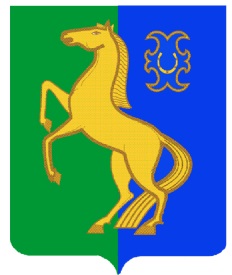                  ЙƏРМƏКƏЙ районы                                                                              администрация сельского поселения           муниципаль РАЙОНЫның                                                                             сРЕДНЕКАРАМАЛИНСКИЙ СЕЛЬСОВЕТ         УРТА КАРАМАЛЫ АУЫЛ СОВЕТЫ                                                                                 мУНИЦИПАЛЬНОГО    РАЙОНА                      БИЛƏмƏҺе хакимиƏте                                                                                               ЕРМЕКЕЕВСКий РАЙОН          452183,   Урта  Карамалы ауылы ,                                                                   452183,  с. Средние Карамалы,      Чапаев урамы,  30  тел. 2-58-17                                                                                   ул. Чапаева,  д. 30, тел. 2-58-17                   s_karam_ss1@mail.ru                                                                                                          s_karam_ss1@mail.ru                  ҠАРАР                                              №  24                            ПОСТАНОВЛЕНИЕ      «18»  июнь 2020 й.                                                                               «18» июня 2020 г.  Об утверждении муниципальной Программы  «Развитие малого и среднего предпринимательства  на территории  сельского поселения Среднекарамалинский сельсовет муниципального района Ермекеевский район Республики Башкортостан на 2020 -2022 годы»        В соответствии с Федеральными законами  от 6 октября 2003 года № 131-ФЗ «Об общих принципах организации местного самоуправления в Российской Федерации»,  от 24 июля 2007 года № 209-ФЗ «О развитии малого и среднего предпринимательства в Российской Федерации», Законом Республики Башкортостан от 28 декабря 2007 года № 511-з «О развитии малого и среднего предпринимательства в Республике Башкортостан», ПОСТАНОВЛЯЮ:        1. Утвердить муниципальную программу «Развитие малого и среднего предпринимательства на территории  сельского поселения Среднекарамалинский сельсовет муниципального района Ермекеевский район Республики Башкортостан на 2020 - 2022 годы» (прилагается).        2. Обнародовать настоящее постановление на информационном стенде в здании администрации сельского поселения Среднекарамалинский сельсовет муниципального района Ермекеевский район Республики Башкортостан по адресу: Республика Башкортостан, Ермекеевский район, с. Средние Карамалы, ул. Чапаева, д. 2  и разместить на официальном сайте администрации сельского поселения  Среднекарамалинский сельсовет в сети Интернет.3. Контроль  за  исполнением  настоящего  постановления  оставляю  за  собой.       Глава сельского поселения         Среднекарамалинский сельсовет                                                Р.Б. Галиуллин            Приложение к постановлению главы  сельского поселения Среднекарамалинский сельсовет муниципального  района  Ермекеевский район  Республики  Башкортостанот   «18» июня  2020 г. № 24  Муниципальная программа  « Развитие малого и среднего предпринимательства на территории сельского  поселения Среднекарамалинский сельсовет муниципальногорайона Ермекеевский район Республики Башкортостан на 2020 - 2022 годы»1. Паспорт Программы2. Общие положения       Муниципальная  программа «Развитие малого и среднего предпринимательства  на территории сельского  поселения Среднекарамалинский сельсовет на 2020 - 2022 годы» разработана администрацией сельского  поселения Среднекарамалинский сельсовет муниципального  района Ермекеевский район Республики Башкортостан в соответствии с Федеральным законом от 24.07.2007 № 209-ФЗ «О развитии малого и среднего предпринимательства в Российской Федерации»,  Закона Республики Башкортостан от 28 декабря 2007 года № 511-з «О развитии малого и среднего предпринимательства в Республике Башкортостан»,  Постановления  Правительства Республики Башкортостан от 14.11.2018 года № 548 «О государственной программе «Развитие и поддержка малого и среднего предпринимательства в Республике Башкортостан» с последующими изменениями. Малое и среднее предпринимательство - неотъемлемый элемент современной системы хозяйствования, основа формирования среднего класса - гаранта политической стабильности социально ориентированной рыночной экономики. Успешное развитие малого и среднего предпринимательства возможно лишь при наличии благоприятных социальных, экономических, правовых и других условий, на обеспечение которых ориентирована данная Программа.Объектом Программы являются субъекты малого и среднего предпринимательства – юридические лица и индивидуальные предприниматели.Предмет регулирования - оказание муниципальной поддержки субъектам малого и среднего предпринимательства.Сфера действия Программы – муниципальная поддержка субъектов малого и среднего предпринимательства администрацией сельского  поселения Среднекарамалинский сельсовет.Субъекты малого и среднего предпринимательства - потребительские кооперативы и коммерческие организации (за исключением государственных и муниципальных унитарных предприятий), индивидуальные предприниматели, крестьянские (фермерские) хозяйства, зарегистрированные и осуществляющие деятельность на территории сельского  поселения Среднекарамалинский сельсовет.Муниципальная поддержка малого и среднего предпринимательства администрацией сельского  поселения Среднекарамалинский сельсовет - деятельность органов местного самоуправления поселения, направленная на реализацию комплекса мер финансового, имущественного, организационного характера по созданию благоприятных условий для ведения предпринимательской деятельности на территории сельского  поселения Среднекарамалинский сельсовет.3. Содержание проблемы, обоснование необходимости ее решения программным методомЗначение малого и среднего предпринимательства для развития современной экономики России трудно переоценить, поскольку именно оно призвано поддерживать здоровую конкурентную среду и препятствовать монополизации рынка. Отличительной особенностью малого бизнеса является его доступность как сферы деятельности для широкого круга людей, которая обусловлена тем, что его функционирование не предполагает крупных финансовых вложений, не требует больших материальных и трудовых ресурсов. В связи с этим одним из приоритетных направлений экономической политики должно стать создание эффективной системы комплексной поддержки малого предпринимательства. Внимание органов государственной власти к бизнесу обусловлено современными темпами развития экономики России, необходимостью наращивания экономического потенциала, перехода на инновационный путь развития экономики. При этом основными наиболее отрицательно влияющими на развитие предпринимательства проблемами, которые приходится преодолевать представителям малого и среднего бизнеса, являются:- недостаток у субъектов малого и среднего предпринимательства начального капитала и оборотных средств;- отсутствие действующих механизмов микрофинансирования малых предприятий;- ограниченные возможности аренды земельных участков и производственных площадей для субъектов малого и среднего предпринимательства;- неразвитость системы информационного обеспечения малого и среднего предпринимательства;- отсутствие надежной социальной защищенности и безопасности предпринимателей;- нехватка квалифицированных кадров.На пути развития малого и среднего предпринимательства продолжают существовать неоправданные административные барьеры, особенно при регистрации предприятий, лицензировании видов деятельности, сертификации продукции, выделении производственных и торговых помещений, земли, осуществлении контролирующими организациями контрольно-ревизионных функций. У малого и среднего предпринимательства слаба производственно-техническая и ресурсная база. Сдерживают развитие предпринимательской деятельности высокие цены на энергоресурсы и коммунальные услуги, отсутствие доступной деловой информации о состоянии рынка, ресурсах, государственных и муниципальных заказах, нормативных правовых актах.У предпринимателей недостает навыков ведения бизнеса, опыта управления, юридических, экономических знаний для более эффективного саморазвития бизнеса. Низкий уровень самоорганизации малого бизнеса, слабая общественная активность большинства предпринимателей, их разобщенность - существенные проблемы, негативно сказывающиеся на развитии малого и среднего предпринимательства. Неустойчивое финансовое положение ряда малых предприятий связано с неспособностью некоторых из них адаптироваться к рыночным изменениям,  наладить эффективные связи с потребителями продукции и услуг.Существующие трудности не разрушают малое и среднее предпринимательство, но предприниматели при преодолении их несут значительные организационные, моральные и финансовые издержки.Согласно действующему законодательству к полномочиям органов местного самоуправления по вопросам развития малого и среднего предпринимательства относится создание условий для развития малого и среднего предпринимательства, в том числе: 1) формирование и осуществление муниципальных программ развития субъектов малого и среднего предпринимательства с учетом национальных и местных социально-экономических, экологических, культурных и других особенностей; 2) анализ финансовых, экономических, социальных и иных показателей развития малого и среднего предпринимательства и эффективности применения мер по его развитию, прогноз развития малого и среднего предпринимательства на территориях муниципальных образований; 3) формирование инфраструктуры поддержки субъектов малого и среднего предпринимательства на территориях муниципальных образований и обеспечение ее деятельности; 4) содействие деятельности некоммерческих организаций, выражающих интересы субъектов малого и среднего предпринимательства, и структурных подразделений указанных организаций; 5) образование координационных или совещательных и консультативных органов в области развития малого и среднего предпринимательства органами местного самоуправления.Предлагаемая Программа разработана также с целью реализации полномочий органов местного самоуправления по вопросам развития малого и среднего предпринимательства.Для развития отдельных отраслей экономики у субъектов малого и среднего предпринимательства имеется большой потенциал.Однако, несмотря на положительные тенденции малого предпринимательства в сельском поселении, оно продолжает сталкиваться с проблемами, среди которых наиболее актуальными на сегодняшний момент являются отсутствие стартового капитала и знаний для успешного начала предпринимательской деятельности, а также средств на её развитие.Сдерживающим фактором развития малого предпринимательства является также несовершенство системы обеспечения кредитами, сложность при оформлении земельных и имущественных отношений.С целью формирования условий для развития малого предпринимательства необходимо объединение усилий и согласованные действия между органами государственной власти и органами местного самоуправления муниципального образования, организациями поддержки малого предпринимательства, общественными объединениями и некоммерческими организациями предпринимателей, субъектами малого предпринимательства. Результатом взаимодействия должно стать развитие нормативно-правовой базы поддержки малого предпринимательства, финансовых механизмов и механизмов имущественной поддержки малого предпринимательства.Практика показывает, что существующие в экономике проблемы, в том числе в малом и среднем предпринимательстве, наиболее эффективно решаются программными методами, поскольку комплексный подход позволяет обеспечить наиболее рациональную концентрацию финансовых, материальных, трудовых и прочих ресурсов в приоритетных направлениях.Реализация мероприятий по развитию малого и среднего предпринимательства на территории сельского  поселения Среднекарамалинский сельсовет предусматривает, что главной задачей его развития является оказание методической и информационной помощи для получения государственной поддержки малыми и средними предпринимателями поселения.Программно - целевой подход направлен на решение ключевых проблем развития малого и среднего предпринимательства путем реализации следующих мероприятий:- оказание методической помощи в подготовке документации для получения средств государственной поддержки;- организация работ по максимальному привлечению субъектов к поставке товаров (работ, услуг) для муниципальных нужд;- содействие развитию молодёжного предпринимательства;- формирование положительного имиджа малого и среднего предпринимательства.Реализация указанных мероприятий позволит повысить уровень развития малого и среднего предпринимательства, который будет соответствовать требованиям перехода к современному развитию предпринимательства  в сельского  поселения Среднекарамалинский сельсовет.Поскольку обеспечение эффективной реализации стратегических направлений решающим образом определяет результат развития малого и среднего предпринимательства, органам местного самоуправления сельского  поселения Среднекарамалинский сельсовет необходимо сосредоточить свои усилия на решении следующих задач:- полное и оперативное информирование не только субъектов малого и среднего предпринимательства, но также всех заинтересованных сторон о перспективных планах и программах, практических мерах и шагах, предпринимаемых Правительством Республики Башкортостан в данной сфере;- обеспечение открытости органов местного самоуправления сельского  поселения Среднекарамалинский сельсовет  для активного обсуждения готовящихся проектов нормативных правовых актов, регулирующих деятельность субъектов малого и среднего предпринимательства, и возможных последствиях их применения с представителями малого и среднего предпринимательства, общественных организаций, средств массовой информации и т.д.;- обеспечение активного и эффективного сотрудничества органов местного самоуправления, исполнительных органов государственной власти Республики Башкортостан представителей малого и среднего предпринимательства в интересах развития сельского  поселения Среднекарамалинский сельсовет, района  и Республики Башкортостан в целом.Развитие малого предпринимательства – это вложение в будущее благополучия сельского поселения. Именно малый бизнес должен создавать стратегическую стабильность поселения, обеспечивая налоговые поступления.Администрация сельского  поселения Среднекарамалинский сельсовет видит своей задачей формирование муниципальной политики сельского поселения в области поддержки малого и среднего бизнеса.Принятие Программы позволит решать задачи в области поддержки и развития малого и среднего предпринимательства на территории  сельского  поселения Среднекарамалинский сельсовет на более качественном уровне.4. Основные цели и задачиОсновной целью Программы является создание благоприятных условий для ведения предпринимательской деятельности на территории сельского  поселения Среднекарамалинский сельсовет. Для достижения, поставленной цели Программы должны решаться следующие задачи:- информационное и консультационное обеспечение субъектов малого и среднего предпринимательства;- методическое обеспечение субъектов малого и среднего предпринимательства;- трудоустройство безработных жителей сельского  поселения Среднекарамалинский сельсовет на предприятиях и в организациях субъектов малого и среднего предпринимательства;- формирование положительного имиджа субъектов малого и среднего предпринимательства  сельского  поселения Среднекарамалинский сельсовет;- укрепление позиций в бизнесе субъектов малого и среднего предпринимательства;         - формирование инфраструктуры поддержки субъектов малого и среднего предпринимательства.5. Срок реализации ПрограммыРеализация Программы рассчитана на 2020 -2022 годы.6. Система программных мероприятийПрограммой предусмотрены мероприятия, направленные на муниципальную поддержку и развитие малого и среднего предпринимательства  на территории сельского  поселения Среднекарамалинский сельсовет, по следующим основным направлениям:- информационная и консультационная поддержка;- устранение административных барьеров;- формирование инфраструктуры поддержки субъектов малого и среднего предпринимательства.Перечень мероприятий, предусмотренных к реализации в рамках Программы, планируемые показатели результатов их выполнения, исполнители, сроки исполнения, источники финансирования представлены в приложении.7. Ресурсное обеспечение ПрограммыПеречень мероприятий, предусмотренных Программой, может корректироваться постановлением главы  сельского  поселения Среднекарамалинский сельсовет. 8. Механизм реализации ПрограммыРеализация мероприятий, определенных настоящей Программой, осуществляется разработчиком Программы – администрацией  сельского  поселения Среднекарамалинский сельсовет.         В ходе реализации Программы основной разработчик организует оперативное взаимодействие отдельных исполнителей.         Заказчик Программы  уточняет мероприятия и при необходимости внесения изменений в Программу организует работу в установленном порядке.9. Контроль реализации ПрограммыЗаказчик Программы контролирует исполнение мероприятий Программы. Исполнители Программы представляют информацию о ходе реализации Программы в администрацию сельского  поселения Среднекарамалинский сельсовет. 10. Ожидаемые результаты выполнения ПрограммыРеализация  программных мероприятий, связанных с оказанием муниципальной поддержки субъектам малого и среднего предпринимательства в виде информационного, консультационного, методического обеспечения позволит увеличить количество хозяйствующих субъектов; - увеличить число работающих на предприятиях сельского  поселения Среднекарамалинский сельсовет, будет способствовать снижению уровня безработицы, позволит увеличить налоговые поступления в бюджет сельского  поселения Среднекарамалинский сельсовет, повысить занятость, самозанятость, доходы и уровень жизни населения сельского  поселения Среднекарамалинский сельсовет. Позволит также сформировать положительный имидж малого и среднего предпринимательства сельского  поселения Среднекарамалинский сельсовет и развить деловые взаимоотношения между субъектами малого и среднего предпринимательства и органами местного самоуправления сельского  поселения Среднекарамалинский сельсовет.Приложение  к муниципальной  программе                                                                                                           «Развитие малого и среднего предпринимательства                                                                                                                                                         на территории   сельского  поселения                                                                                                                     Среднекарамалинский   сельсовет                                                                                                              на 2020 -2022 годы»Мероприятия  по реализации  муниципальной  программы  « Развитие малого и среднего предпринимательства на территории сельского  поселения Среднекарамалинский сельсовет муниципального  района Ермекеевский район Республики Башкортостан на 2020 - 2022 годы»Наименование ПрограммыМуниципальная  программа «Развитие малого и среднего предпринимательства  на территории сельского  поселения Среднекарамалинский сельсовет муниципального  района Ермекеевский район Республики Башкортостан на 2020 - 2022 годы». (далее – Программа).  Основание   для  разработки      программы- Федеральный закон от 6 октября 2003 года № 131-ФЗ «Об общих принципах организации местного самоуправления в Российской Федерации»;- Федеральный закон от 24 июля 2007 года № 209-ФЗ «О развитии малого и среднего предпринимательства в Российской Федерации»;- Закон Республики Башкортостан от 28 декабря 2007 года № 511-з «О развитии малого и среднего предпринимательства в Республике Башкортостан»; - Постановление Правительства Республики Башкортостан от 14.11.2018 года № 548 «О государственной программе «Развитие и поддержка малого и среднего предпринимательства в Республике Башкортостан» с последующими изменениями.Заказчик ПрограммыАдминистрация сельского поселения Среднекарамалинский сельсовет муниципального района Ермекеевский район Республики БашкортостанРазработчик ПрограммыАдминистрация сельского поселения Среднекарамалинский сельсовет муниципального района Ермекеевский район Республики БашкортостанЦель ПрограммыСоздание благоприятных условий для ведения предпринимательской деятельности на территории сельского поселения Среднекарамалинский сельсовет, способствующих:- устойчивому  росту уровня социально- экономического развития сельского поселения и благосостояния граждан;- формированию экономически активного среднего класса;- развитию свободных конкурентных рынков;- развитию инновационно - технологической сферы малого и среднего предпринимательства (МСП);- обеспечению занятости населения.Задачи Программы- Создание правовых, экономических и организационных условий для устойчивой деятельности субъектов малого и среднего предпринимательства. - Развитие инфраструктуры поддержки предпринимательства с предоставлением адресной методической, информационной, консультативной поддержки.- Устранение административных барьеров, препятствующих развитию субъекта малого и среднего бизнеса.- Повышение деловой и инвестиционной активности предприятий субъектов малого и среднего бизнеса.- Создание условий для увеличения занятости населения.- Привлечение представителей субъектов малого и среднего бизнеса, ведущих деятельность в приоритетных направлениях социального развития.- Привлечение субъектов малого и среднего предпринимательства для выполнения муниципального заказа. Срок реализации Программы2020 - 2022 годыОжидаемые конечные результаты Программы- увеличение количества субъектов малого и среднего предпринимательства на территории сельского поселения Среднекарамалинский сельсовет;- увеличение объемов производимых субъектами малого и среднего предпринимательства товаров (работ, услуг);- увеличение объемов инвестиций, направляемых субъектами малого и среднего предпринимательства в основной капитал;- увеличение средней заработной платы в субъектах малого и среднего предпринимательства в целом и по отдельным ключевым отраслям; - высокая информационная активность и осведомленность за счет методического обеспечения субъектов малого и среднего предпринимательства; - увеличение налоговых поступлений в бюджет сельского поселения Среднекарамалинский сельсовет от деятельности субъектов малого и среднего предпринимательства; - снижение уровня безработицы;- увеличение числа работающих на предприятиях и в организациях  на территории сельского поселения Среднекарамалинский сельсовет;- устранение административных барьеров в развитии субъектов малого и среднего предпринимательства на территории сельского поселения Среднекарамалинский сельсовет;- получение социально-этического эффекта – укрепление доверия к власти, развитие деловых взаимоотношений между субъектами малого и среднего предпринимательства и органами местного самоуправления сельского поселения Среднекарамалинский сельсовет;- укрепление позиций в бизнесе субъектов малого и среднего предпринимательства.Объёмы средств и источники финансированияФинансирование не предусмотреноУчастники программыСовет по развитию малого и среднего предпринимательства, субъекты малого и среднего предпринимательства, учреждения, организации, общественные объединения, целью деятельности которых является поддержка и развитие бизнесаОрганизации контроля за исполнением ПрограммыМониторинг реализации Программы, осуществляемый с помощью проведения ежегодного анализа результатов реализации программных мероприятий постоянной комиссией Совета депутатов сельского поселения   Среднекарамалинский сельсовет.№ п/пНаименование мероприятияИсполнительОбъём финанси-рования, тыс. руб.12341.Информационное и консультационное обеспечение субъектов малого и среднего предпринимательства на территории сельского  поселения Среднекарамалинский сельсоветИнформационное и консультационное обеспечение субъектов малого и среднего предпринимательства на территории сельского  поселения Среднекарамалинский сельсоветИнформационное и консультационное обеспечение субъектов малого и среднего предпринимательства на территории сельского  поселения Среднекарамалинский сельсовет1.1.Информационное обеспечение субъектов малого и среднего предпринимательства   на территории сельского  поселения  Среднекарамалинский сельсовет путем размещения информации о развитии и государственной поддержке малого и среднего предпринимательства  на официальном сайте  сельского поселения Администрация сельского  поселения Среднекарамалинский сельсоветФинанси-рования не требует1.2.Консультирование субъектов малого и среднего предпринимательства на территории сельского  поселения  Среднекарамалинский сельсовет по вопросу получения государственной поддержки малого бизнеса в Республике Башкортостан и её видахАдминистрация СП Среднекарамалинский сельсоветФинанси-рования не требует1.3.Содействие субъектам малого и среднего  предпринимательства на территории сельского  поселения  Среднекарамалинский сельсовет в формировании и реализации инвестиционных проектовАдминистрация СП Среднекарамалинский сельсоветФинанси-рования не требует1.4.Содействие  субъектам малого и среднего предпринимательства на территории сельского  поселения  Среднекарамалинский сельсовет в электронной отправке налоговой и пенсионной отчётностиАдминистрация СП Среднекарамалинский сельсоветФинанси-рования не требует1.5.Создание и ведение Реестра муниципального имущества для сдачи в аренду малому  и среднему предпринимательствуАдминистрация СП Среднекарамалинский сельсоветФинанси-рования не требует2.Методическое обеспечение субъектов малого и среднего предпринимательстваМетодическое обеспечение субъектов малого и среднего предпринимательстваМетодическое обеспечение субъектов малого и среднего предпринимательства2.1.Содействие в проведение семинаров и иных мероприятий,  связанных с развитием и поддержкой малого бизнеса.Администрация СП Среднекарамалинский сельсовет совместно с администрацией Ермекеевского районаФинанси-рования не требует2.2.Содействие  субъектам  малого и среднего предпринимательства сельского поселения в подготовке, переподготовке и повышении квалификации кадров рабочих специальностейАдминистрация СП Среднекарамалинский сельсовет совместно с администрацией Ермекеевского района,  центр занятости населенияФинанси-рования не требует3.Формирование положительного имиджа  субъектов  малого и среднего предпринимательстваФормирование положительного имиджа  субъектов  малого и среднего предпринимательстваФормирование положительного имиджа  субъектов  малого и среднего предпринимательства3.1.Содействие участию субъектов  малого и среднего предпринимательства на территории сельского  поселения  Среднекарамалинский сельсовет в районных, областных и других выставках и ярмаркахАдминистрация СП Среднекарамалинский сельсовет совместно с администрацией Ермекеевского районаФинанси-рования не требует3.2.Взаимодействие со средствами массовой информации по вопросам пропагандирования достижений  субъектов  малого и среднего предпринимательства поселенияАдминистрация СП Среднекарамалинский сельсовет совместно с печатным изданиемФинанси-рования не требует4.Обеспечение благоприятных условий развития субъектов малого и среднего предпринимательстваОбеспечение благоприятных условий развития субъектов малого и среднего предпринимательстваОбеспечение благоприятных условий развития субъектов малого и среднего предпринимательства4.1Проведение мониторинга деятельности субъектов малого предпринимательстваАдминистрация СП Среднекарамалинский сельсовет совместно с администрацией Ермекеевского районаФинанси-рования не требует4.2Размещение на официальном сайте сельского  поселения  информации о деятельности  малого и среднего бизнеса на территории сельского  поселения  Среднекарамалинский сельсоветАдминистрация СП Среднекарамалинский сельсовет совместно с администрацией Ермекеевского районаФинанси-рования не требует